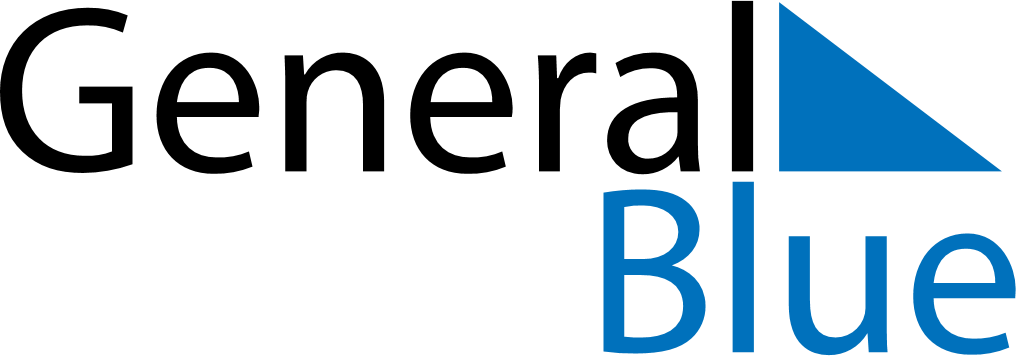 Weekly CalendarFebruary 12, 2023 - February 18, 2023Weekly CalendarFebruary 12, 2023 - February 18, 2023Weekly CalendarFebruary 12, 2023 - February 18, 2023Weekly CalendarFebruary 12, 2023 - February 18, 2023Weekly CalendarFebruary 12, 2023 - February 18, 2023Weekly CalendarFebruary 12, 2023 - February 18, 2023SUNDAYFeb 12MONDAYFeb 13TUESDAYFeb 14WEDNESDAYFeb 15THURSDAYFeb 16FRIDAYFeb 17SATURDAYFeb 18